Sinusoidi e fisica con musica e computer. Verifica1. È data la legge d = sin(πt). Qual è il periodo del moto? __________________________Traccia qui sotto a sinistra il grafico della legge in un intervallo lungo un periodo.2. È data la legge: Qual è il periodo del moto? ________________________
Traccia qui sotto a destra il grafico del moto in un intervallo lungo un periodo.3. Nella figura seguente il grafico a tratto sottile rappresenta la funzione d = sin(t).   Il grafico a  tratto spesso rappresenta:A. d = sin(2t)	B. d = 2sin(t)	C. 	D. 	E. 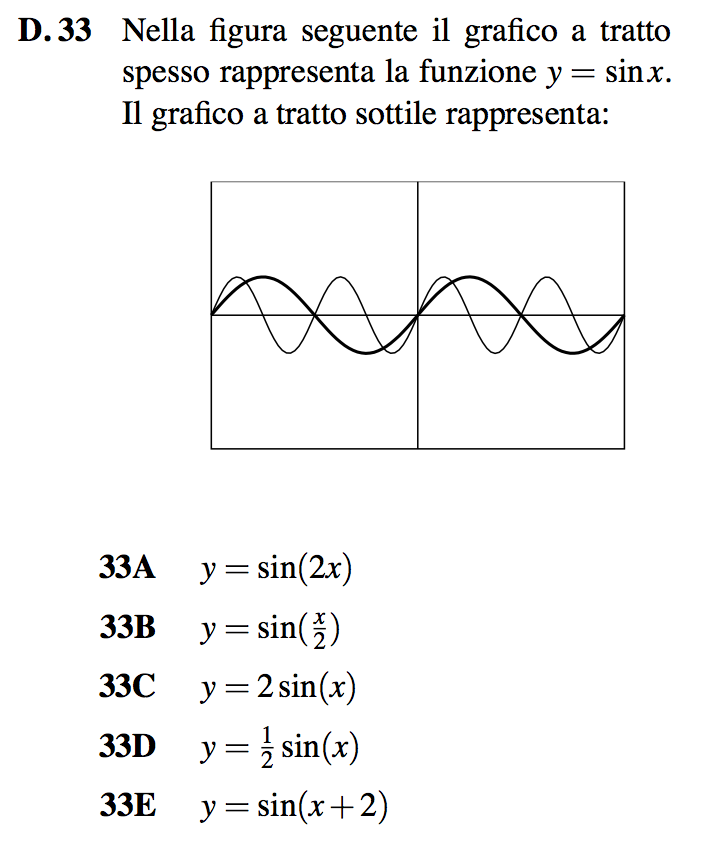 4. Un moto armonico ha ampiezza 8 e frequenza 50Hz.a. Calcola il periodo T ___________________________________________________b. Calcola la pulsazione   ________________________________________________c. Scrivi la legge del moto  ________________________________________________Grafico della legge 1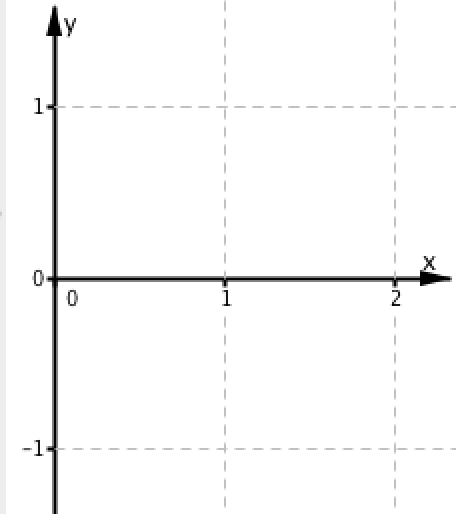 Grafico della legge 2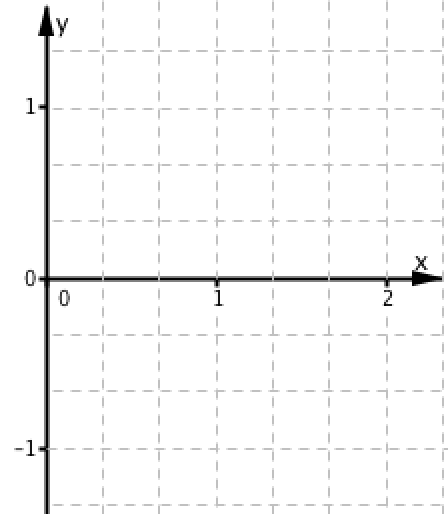 